Н А К А З12.11.2021				№ 113Про підсумки районного туру міського конкурсу  «Учитель року – 2022»На виконання наказу Департаменту освіти Харківської міської ради від 12.10.2021 №758 «Про проведення міського конкурсу «Учитель року-2022», відповідно до Положення про всеукраїнський конкурс 
«Учитель року», затвердженого постановою Кабінету Міністрів України 
від 11.08.1995 №638 (в редакції постанови Кабінету Міністрів України 
від 16.05.2018 №370), на підставі наказу Управління освіти адміністрації Московського району Харківської міської ради від 18.10.2021 №104 «Про проведення районного туру міського конкурсу «Учитель року – 2022» з метою виявлення та підтримки талановитих педагогів, підвищення їхньої професійної компетентності та популяризації здобутків освітян у жовтні – листопаді 2021 року проведено районний тур міського конкурсу «Учитель року – 2022» у номінаціях: «Біологія», «Інформатика», «Мистецтво», «Основи правознавства». На підставі протоколів журі НАКАЗУЮ:Визнати переможцями районного туру міського конкурсу «Учитель року-2022» і нагородити Подякою адміністрації Московського району Харківської міської ради:за І місце:Євсе́єва Рома́на Сергі́йовича, учителя Харківської загальноосвітньої школи І-ІІІ ступенів №143 Харківської міської ради Харківської області, у номінації «Біологія»; Іма́нову Се́віндж Фазаі́р кизи́, учителя Харківської гімназії №43 Харківської міської ради Харківської області, у номінації «Інформатика»;Фарту́шну Світла́ну Микола́ївну,  учителя Харківської загальноосвітньої школи І-ІІІ ступенів №42 Харківської міської ради Харківської області, у номінації «Мистецтво»;Шумако́ва Олексі́я Сергі́йовича, учителя Харківської загальноосвітньої школи І-ІІІ ступенів №139 Харківської міської ради Харківської області, у номінації «Основи правознавства».Відзначити Грамотою Управління освіти адміністрації Московського району Харківської міської ради лауреатів районного туру міського конкурсу «Учитель року-2022»:за ІІ місце:у номінації «Біологія»:Ко́зир Ната́лію Іва́нівну, учителя Харківської загальноосвітньої школи І-ІІІ ступенів №98 Харківської міської ради Харківської області;у номінації «Інформатика»:Ка́льчеву Ю́лію Степа́нівну,  учителя КЗ «Харківська спеціалізованої школи ІІ-ІІІ ступенів №3 Харківської міської ради Харківської області;у номінації «Мистецтво»:Парфьо́нову Світла́ну Оле́гівну, учителя КЗ «Харківська спеціалізована школа І ступеня №33 Харківської міської ради Харківської області;у номінації «Основи правознавства»:Середу Олексі́я Бори́совича, учителя Харківської загальноосвітньої школи І-ІІІ ступенів №142 Харківської міської ради Харківської області;Лавроне́нко Мари́ну Олекса́ндрівну, учителя Харківської загальноосвітньої школи І-ІІІ ступенів №84 Харківської міської ради Харківської області;за ІІІ місце:у номінації «Біологія»:Олі́йник Лари́су Микола́ївну, учителя Харківської загальноосвітньої школи І-ІІІ ступенів №122 Харківської міської ради Харківської області;Го́луб Окса́ну Володи́мирівну, учителя Харківської загальноосвітньої школи І-ІІІ ступенів №31 Харківської міської ради Харківської області; у номінації «Інформатика»:Са́ло О́льгу Володи́мирівну, учителя Харківської гімназії №23 Харківської міської ради Харківської області;у номінації «Мистецтво»:Пронь Окса́ну Володи́мирівну, учителя Харківської загальноосвітньої школи І-ІІІ ступенів №56 Харківської міської ради Харківської області;у номінації «Основи правознавство»:Хиля́я Владисла́ва Ві́кторовича, учителя Харківського ліцею №141 Харківської міської ради Харківської області.Відзначити Подякою начальника Управління освіти адміністрації Московського району Харківської міської ради учасників районного туру міського конкурсу «Учитель року-2022»:У номінації «Біологія»Погорє́лую Наді́ю Ю́́ріївну, учителя біології КЗ «Харківський ліцей № 8 Харківської міської ради Харківської області»;Ви́нник Оле́ну Станісла́вівну, учителя біології Харківської загальноосвітньої школи І-ІІІ ступенів №103 Харківської міської ради Харківської області;Ре́знікову Людми́лу Чесла́вівну, учителя біології Харківської загальноосвітньої школи І-ІІІ ступенів №124 Харківської міської ради Харківської області;Скляро́ву Тетя́ну Іллі́вну, учителя біології Харківської загальноосвітньої школи І-ІІІ ступенів №138 Харківської міської ради Харківської області;Лихома́н І́нну Микола́ївну, учителя біології Харківської загальноосвітньої школи І-ІІІ ступенів №140 Харківської міської ради Харківської області;Погорє́лу Світла́ну Васи́лівну, учителя біології Харківської  гімназії №144 Харківської міської ради Харківської області;у номінації «Інформатика»:Сирова́тську Анастасі́ю А́йдівну, учителя інформатики Харківської загальноосвітньої школи І-ІІІ ступенів №31 Харківської міської ради Харківської області; Ку́брик Да́рію Олекса́ндрівну, учителя інформатики Харківської загальноосвітньої школи І-ІІІ ступенів №58 Харківської міської ради Харківської області; Ду́рнєву Тетя́ну Олексі́ївну, учителя інформатики Харківської загальноосвітньої школи І-ІІІ ступенів №97 Харківської міської ради Харківської області; Гальчи́нську Тетя́ну Па́влівну, учителя інформатики Харківської загальноосвітньої школи І-ІІІ ступенів №111 Харківської міської ради Харківської області; Пономаре́нко Га́нну Олексі́ївну, учителя інформатики Харківської загальноосвітньої школи І-ІІІ ступенів №123 Харківської міської ради Харківської області; Воробйо́ву Анастасі́ю Оле́гівну, учителя інформатики Харківської загальноосвітньої школи І-ІІІ ступенів №138 Харківської міської ради Харківської області; Во́лкова Валенти́на Володи́мировича, учителя інформатики Харківської  спеціалізованої школи №156Карпе́нко Га́нну Володи́мирівну, учителя інформатики Харківської загальноосвітньої школи І-ІІІ ступенів №167 Харківської міської ради Харківської області; Сич Я́ну Володи́мирівну, учителя початкових класів Харківської спеціалізованої школи І ступеня №177167 Харківської міської ради Харківської області; у номінації «Мистецтво»:Іщуко́ву Катери́ну Сергі́ївну, учителя музичного мистецтва Харківської загальноосвітньої школи І-ІІІ ступенів №19 Харківської міської ради Харківської області;Голо́ту Маргари́ту Андрі́ївну, учителя музичного мистецтва Харківської загальноосвітньої школи І-ІІІ ступенів №30 Харківської міської ради Харківської області;у номінації «Основи правознавства»:Бі́бік Алі́ну Володи́мирівну, учителя основ правознавства Харківської загальноосвітньої школи І-ІІІ ступенів №25 Харківської міської ради Харківської області.4. Центру освітніх технологій (Гнутова О.О., завідувач):4.1. Забезпечити:4.1.1. Участь учителів-переможців номінацій у міському конкурсі «Учитель року-2022», надати документи учителів до оргкомітету міського конкурсу.Відповідно до Умов проведення 4.1.2. Інформаційно-методичний супровід учасників міського конкурсу «Учитель року-2022».Листопад  – грудень 20214.2. Провести урочисте нагородження переможців.За планом УОКозловій Ю.Ю., спеціалісту з кадрових питань підготувати: Клопотання щодо відзначення переможців номінацій Подякою голови Адміністрації Московського району Харківської міської ради; Грамоти Управління освіти та Подяки начальника Управління освіти для нагородження учасників конкурсу.До 07.12.20215. Директорам закладів загальної середньої освіти №143 (Левченко О.О.), 43 (Ковальовій С.М.), 42 (Лисициній В.Ю.), 139 (Сенік Л.С.) забезпечити результативну підготовку та супровід учителів-переможців районного туру у міському конкурсі «Учитель року-2022».Листопад – грудень 20216. Інженеру лабораторії комп’ютерних технологій в освіті Рожку В.Д., розмістити цей наказ на сайті Управління освіти. До 10.12.20217. Контроль за виконанням цього наказу покласти на заступника начальника Управління освіти Попову В.І.Начальник Управління освіти    					О.В. ГРЕСЬУповноважена особа з питань запобігання корупції___________ В.М. МаксименковаЗ наказом ознайомлені:Гнутова 725 15 65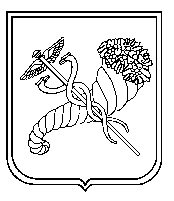 Попова В.І.__________Ковшик М.С.__________Верба Л.П.__________Гелла Т.П.__________Гнутова О.О.__________Стародубцева О.К.__________Рожко Д.В.__________Козлова Ю.Ю.__________